Folhetos InformativosComo configurar os Hotspot ThingsMatrix da FASE 1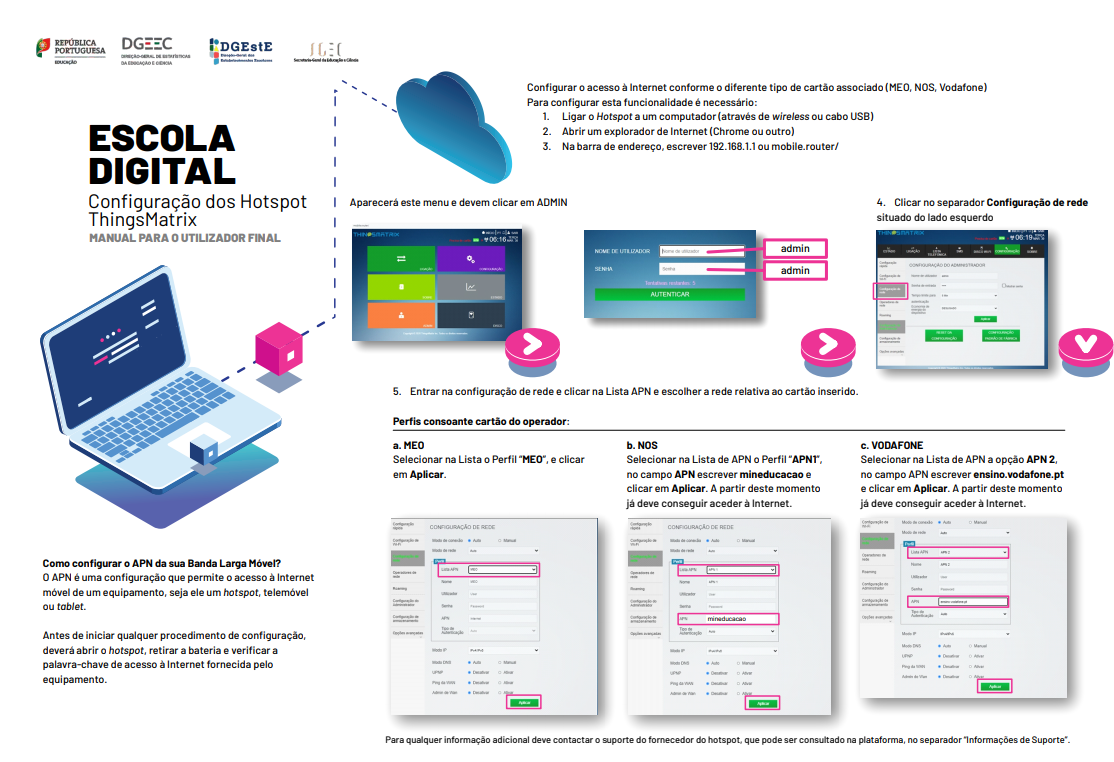 Guia de início rápido do Hotspot móvel TMF08 ThingsMatrix da FASE 1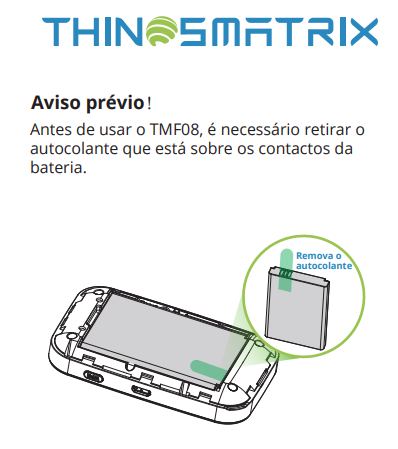 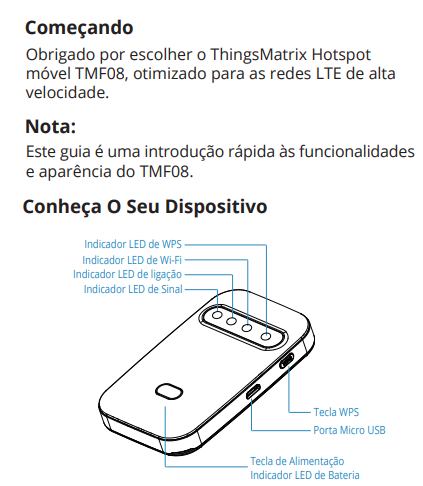 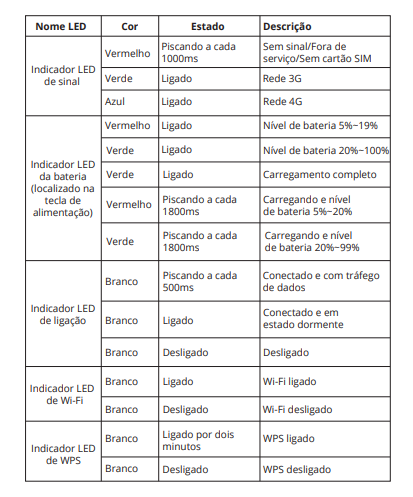 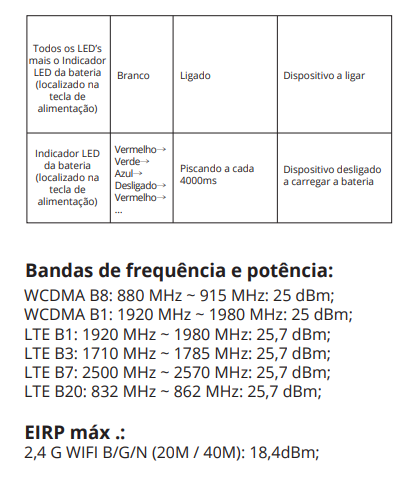 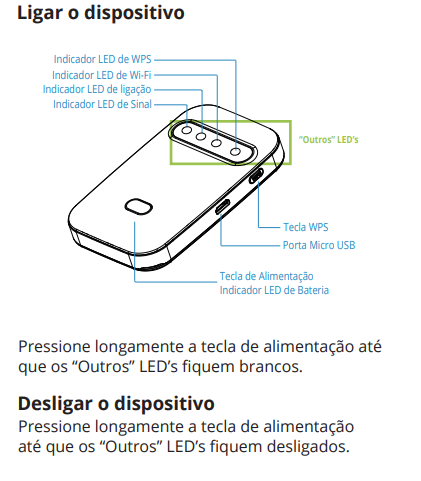 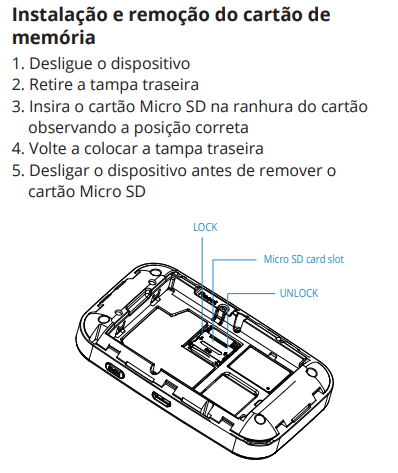 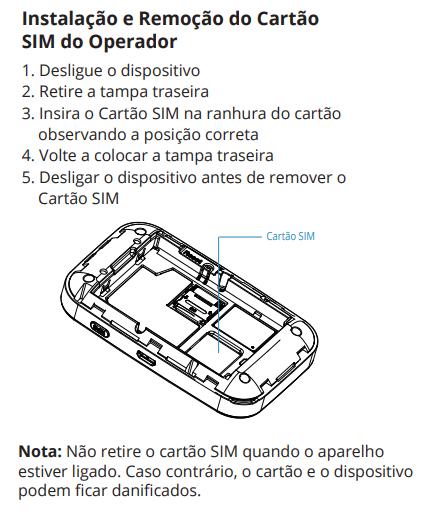 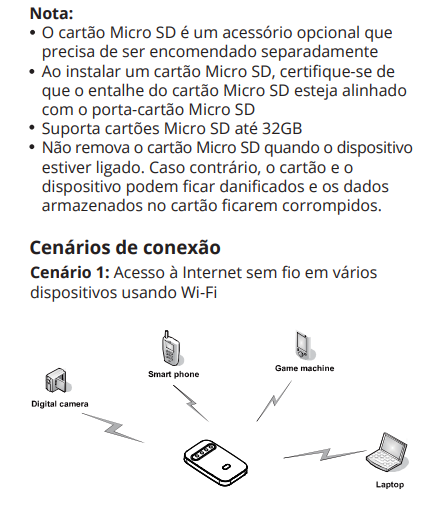 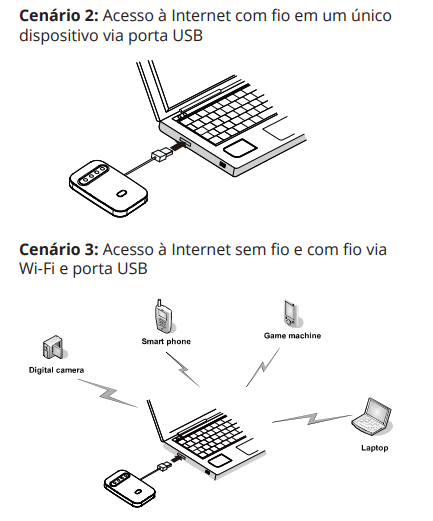 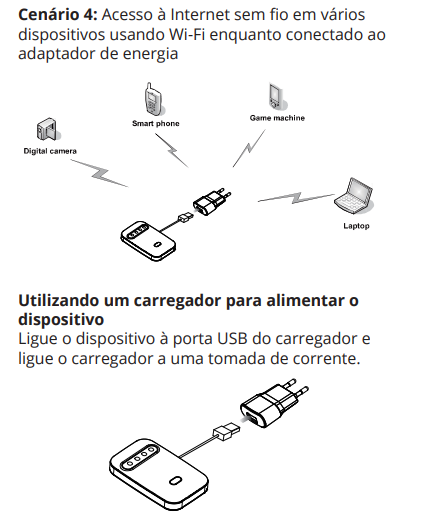 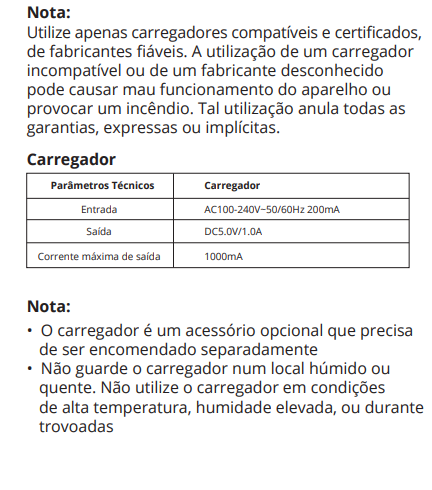 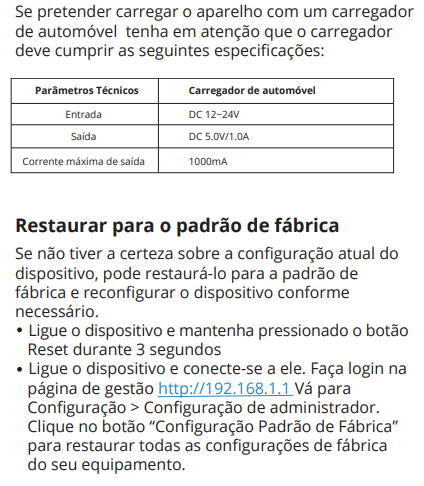 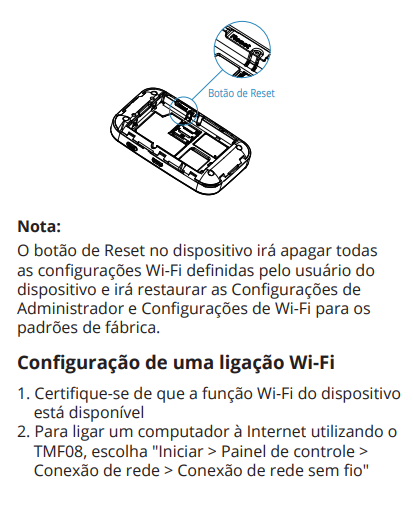 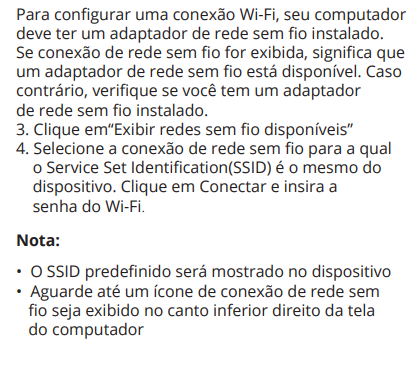 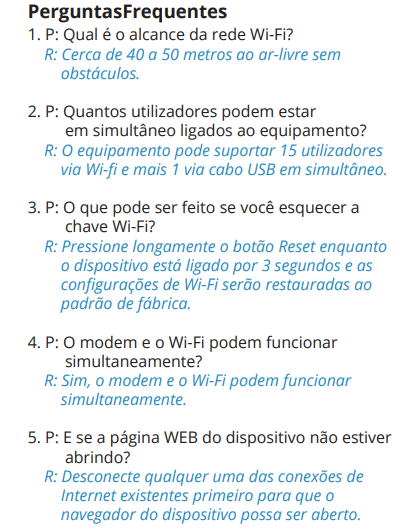 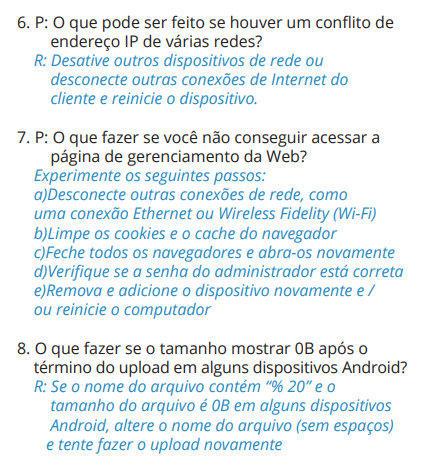 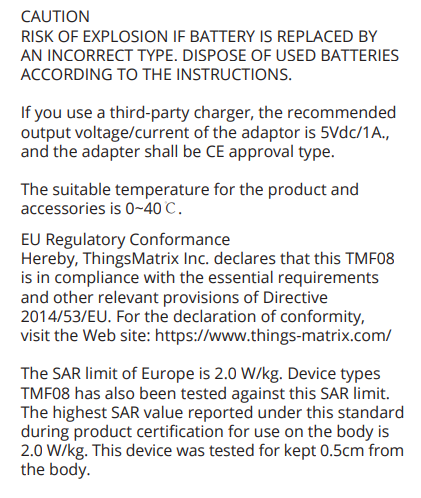 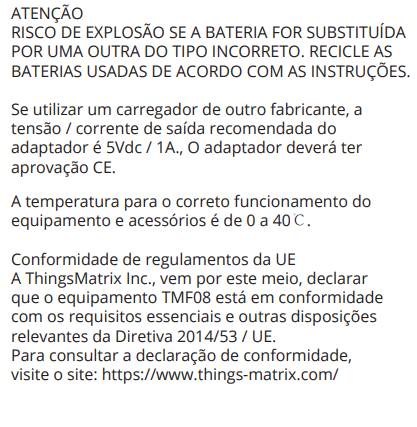 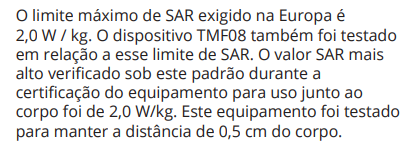 Como colocar o cartão SIM no módulo LTE/4G, modelo WH1-140P.c/YK1-140P/PT1-140C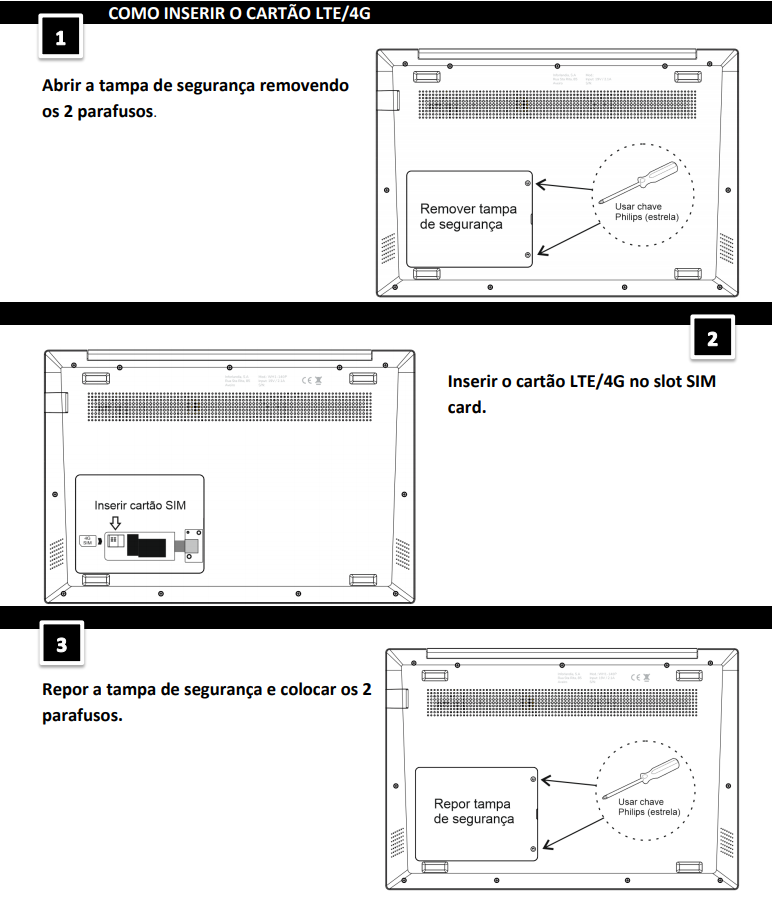 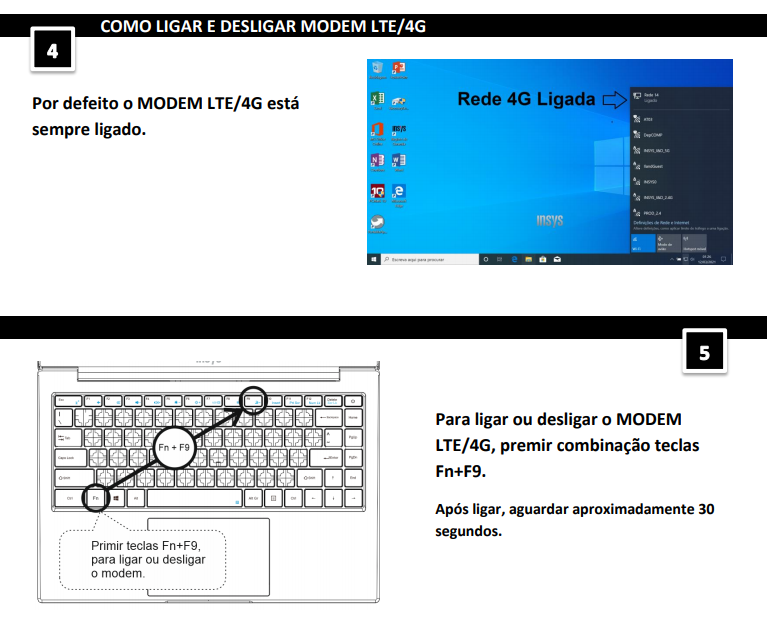 Como colocar o cartão SIM no módulo LTE/4G, modelo WH1-140P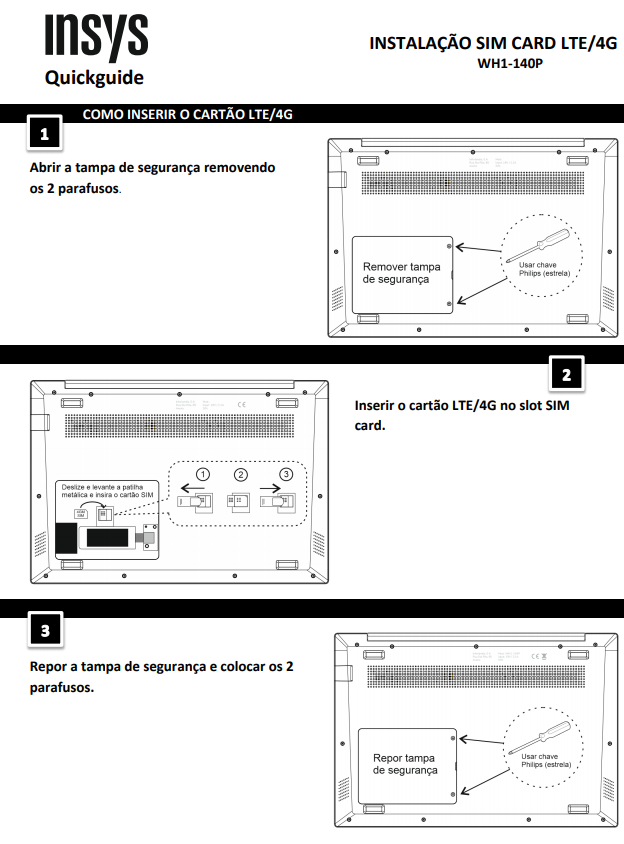 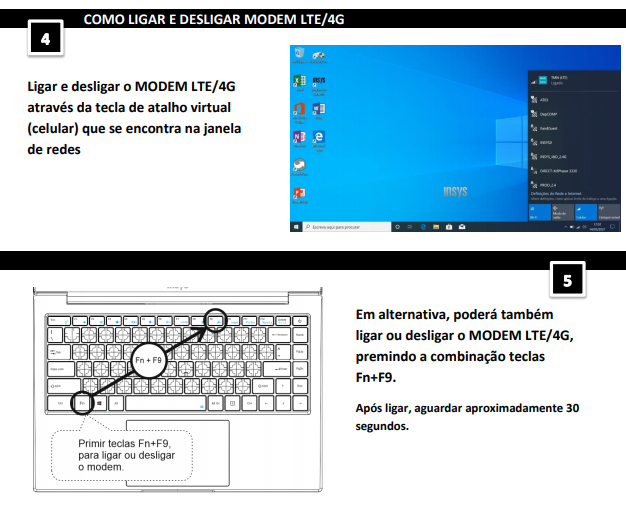 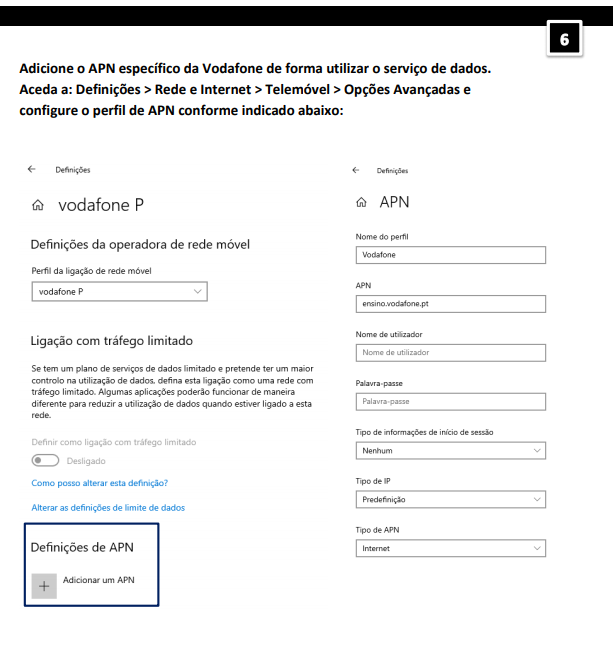 Como colocar o cartão SIM no módulo LTE/4G, modelo GW1-W148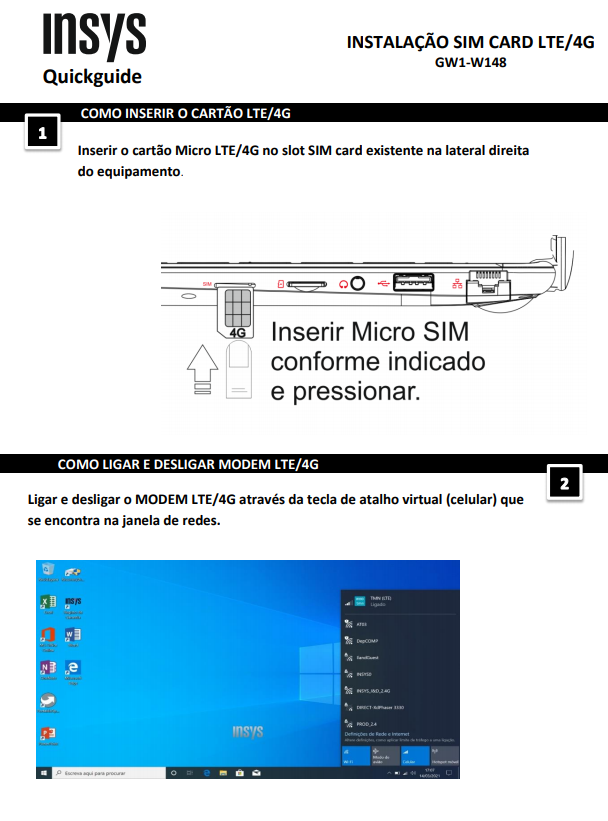 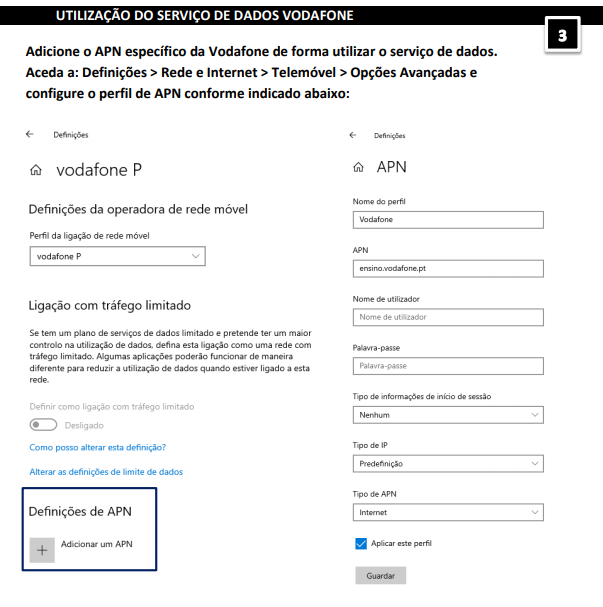 